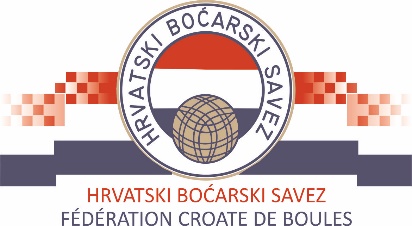 NATJECANJA:PRIPREME:*OPASKE: komentari vezani za sportaše/ice, njihovom pristupu radu, zalaganju i slično. KAMPOVI:STRUČNI SEMINARI:OSTALE NAPOMENE:
komentari i preporuke treneraIZVJEŠĆE TRENERA ZA . GODINU? REPREZENTACIJA? IME I PREZIMENATJECANJEMJESTO I DATUMIGRAČ/ICEREZULTATKOMENTAR MJESTO I DATUM, POMOĆNI TRENERIGRAČI/ICEPROVEDENE AKTIVNOSTIOPASKE O IGRAČIMA/CIMA*PREPORUKEMJESTO I DATUMSUDIONICIKOMENTARMJESTO I DATUMTEMADATUMPOTPIS